Тема урока: Пьета. Дистанционное обучение. Просмотр видеоурока; Тициан Вечеллио. «Пьета». Библейский сюжет. Ссылка; https://www.youtube.com/watch?v=ezKcsZ7AJvA 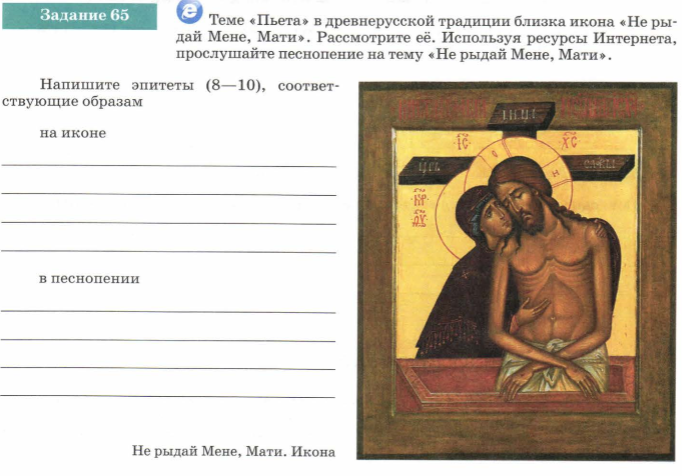 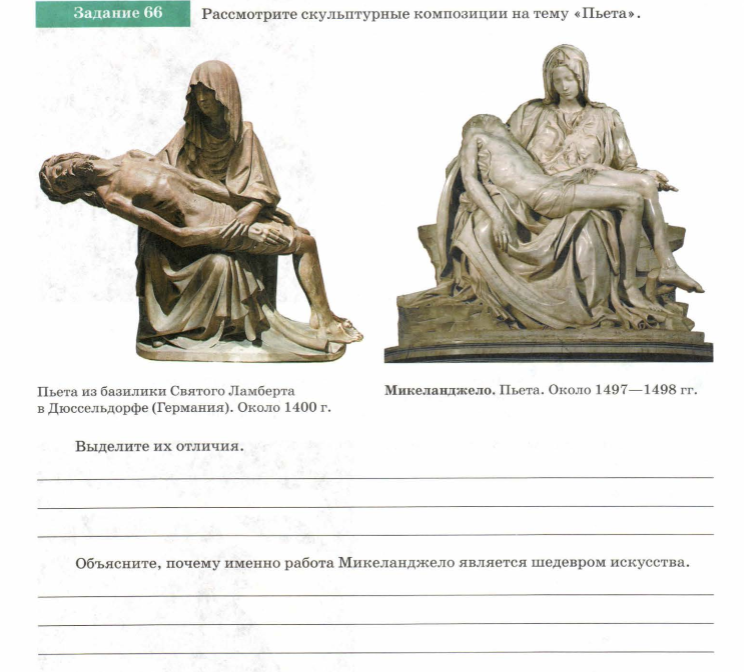 Домашнее задание. Вопросы для с/к, Стр. 218 Выполненные задания отправить на электронный адрес. s.askhabalievna@yandex.ru либо личным сообщением в ЭлЖур. У кого возникают трудности с отправкой -Viber +7912 510 91 34 